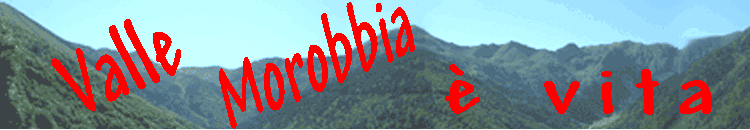 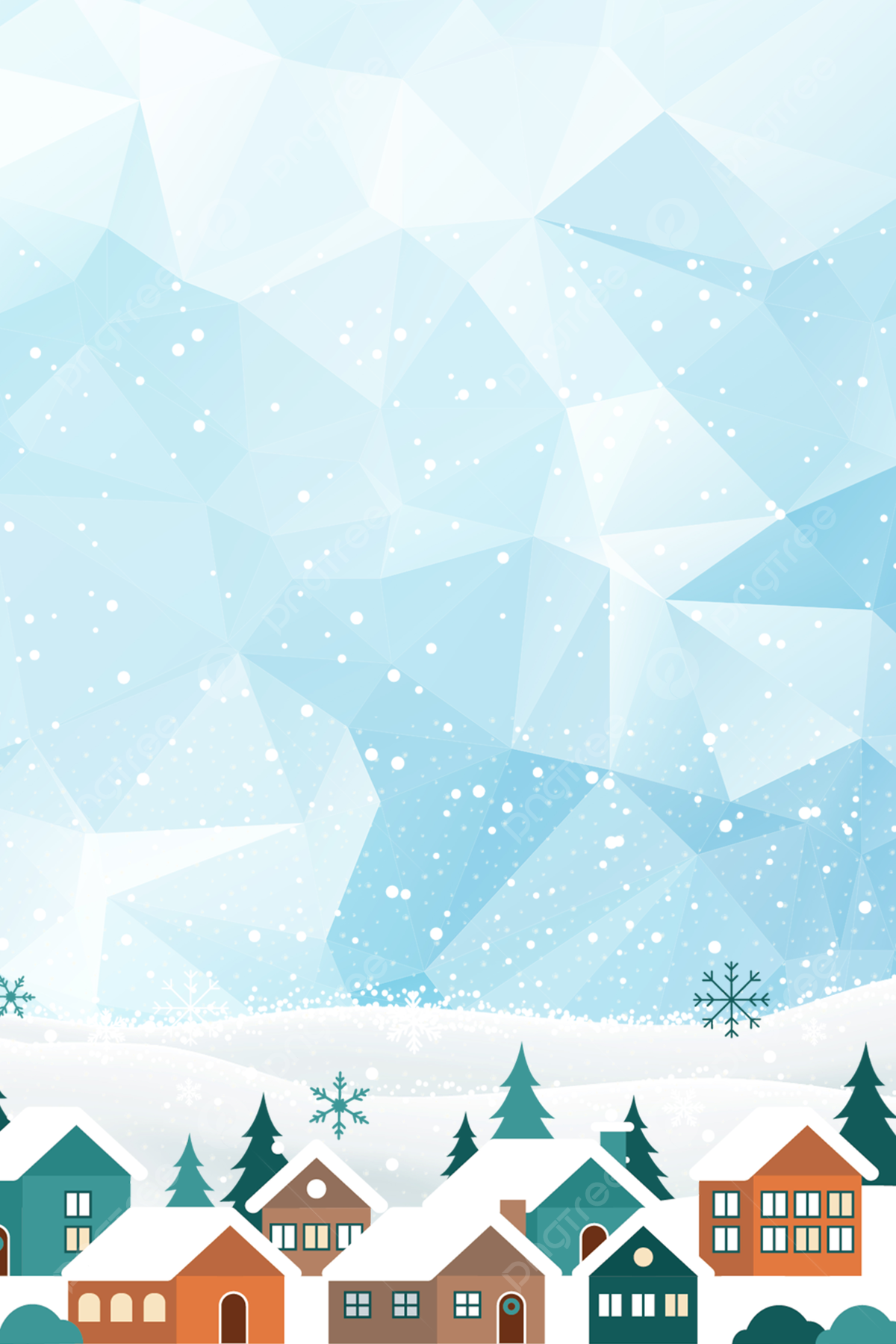 Cari tücc, èl Grüp per la Val Muröbia èl ga piasé da presentav per chiscti més frècc, un quai apuntament da miga pèrd!!!Cari tutti, il Gruppo per la Valle Morobbia ha il piacere di presentarvi per questi mesi di freddo, alcuni appuntamenti da non perdere!!!DOMENICA 4.12 – MERCATINO DI NATALE E SAN NICOLAOSaremo presenti nel Villaggio di Natale al Policentro organizzato dal Gruppo Carnevale Valle Morobbia, con la nostra squisita cipollata e raclette. MARTEDÌ 6.12 – CORSO CIOCCOLATINI   Corso di cioccolatini al Policentro di Pianezzo by LORENZO SALDARINI a partire dalle ore 18.30 fino alle ore 22.00. Durante il corso prepareremo diverse qualità di cioccolatini. Costo del corso 55.--. Iscrizioni entro il 30.11.2022 al no. 076.223.52.31.SABATO 17.12 – CONFERENZA FRANCO FRACASSIConferenza al Policentro di Pianezzo alle ore 16.00 a cura di FRANCO FRACASSI giornalista indipendente, regista e scrittore che ha prodotto inchieste su mafia, terrorismo e servizi segreti. MARTEDÌ 31.01 - BANDII SGIANÉE in collaborazione con AGISPRitrovo ore 16.30, al Policentro di Pianezzo, scacciamo l’inverno con questa simpatica e rumorosa tradizione. Portate da casa pentole, barattoli di metallo, coperchi, campanacci tutto quello che fa rumore. I bambini della SI 1°/2° dovranno essere accompagnati. A seguire merenda.  In caso di tempo incerto consultare il sito www.gvpm.ch.SABATO 4.02 - PASEGIADA AL CIÀR DA LÜNA Ritrovo alle ore 17.30 davanti alla Dogana di Carena, ciaspolata o camminata al                                   chiar di luna, verso la Valletta con sosta accompagnata da vin bruléé. Raclette al                     rientro presso il Ristorante della Posta a Carena (30.-- per persona). Musica e Karaoke. Iscrizioni entro il 31.01.2023 al no. 076.223.52.31. In caso di tempo incerto consultare il sito www.gvpm.ch.